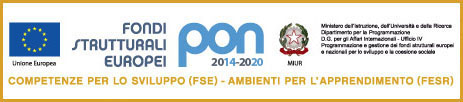 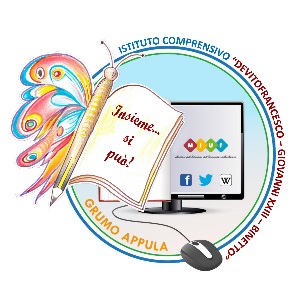 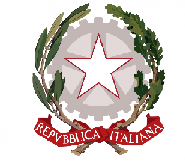 ALLEGATO AIstanza di  partecipazioneAVVISO INTERNO SELEZIONE FIGURA AGGIUNTIVADomanda di partecipazioneAl Dirigente ScolasticoDell'I.C. "Devitofrancesco-Giovanni XXIII-Binetto"P.zza Ugenti, 17Grumo AppulaIl/la sottoscritto/a …………………………………..………….., C.F. ………………………………………., nato/a  a ……………………………………………….. il …………………… Tel. ……………………………… Cell…………………………,  e-mail …………………………… (Indirizzo a cui inviare le comunicazioni relative alla selezione); residente in  via………………………………. Cap. ……………… città ……………………………………….Presa visione dell’Avviso interno prot. n. 0000880 del 21/02/2020 relativo alla selezione di FIGURA AGGIUNTIVACHIEDEdi partecipare alla selezione per l’attribuzione dell’incarico di DOCENTE FIGURA AGGIUNTIVA, nell’ambito del Progetto  “IncludiAMOci” – cod. id. 10.1.1A-FSEPON-PU-2019-295, per il seguente modulo:Arte in strada “SeminiAMO: intercOltura!”A tal fine, consapevole della responsabilità penale e della decadenza da eventuali benefici acquisiti nel caso di dichiarazioni mendaci, dichiara sotto la propria responsabilità di:essere in possesso della cittadinanza italiana o di uno degli stati membri della comunitàeuropeagodere dei diritti civili epoliticinon avere riportato condanne penali e non essere destinatario di provvedimenti che riguardano l’applicazione di misure di prevenzione, di decisioni civili e di provvedimenti amministrativi iscritti nel casellariogiudizialeprestare servizio presso l’Istituto Comprensivo “Devitofrancesco-Giovanni XXIII-Binetto” di Grumo Appula (BA), con contratto a tempo indeterminato;  essere in possesso di competenze digitali funzionali all’inserimento dei dati progettuali sulla relativa piattaforma di gestione dei progettiPONessere in possesso dei titoli valutabili come da Allegato Bautorizzare al trattamento e alla comunicazione dei propri dati personali connessi al rapporto di lavoro (ai sensi dell’art. 4 comma 1 lettera d del D.Lgs n. 196/03);accettare tutte le condizioni elencate nell’ Avviso Interno emanato dal Dirigente Scolastico per l’attribuzione del presente incarico;accettare senza condizioni la tempistica che verrà stabilita per la realizzazione del progettoAllega la seguente documentazione:Curriculum vitae in formato europeo (evidenziare le esperienze e i titolivalutabili)Tabella dei titoli da valutare (Allegato B)Informativa privacy-consenso trattamento dati (Allegato C)Fotocopia documento identità in corso divaliditàFirma-----------------------_________________________________________________________________________________AUTOCERTIFICAZIONEIl candidato, consapevole che le dichiarazioni mendaci, la falsità negli atti, nei casi previsti dalla legge, sono puniti dal codice penale e dalle leggi speciali in materia (artt. 75 e 76 del Testo Unico sulla documentazione amministrativa D.P.R. 445/2000), dichiara che i contenuti del curriculum e i titoli elencati sono veritieri e di questi ultimi è pronto e disponibile ad esibirne gli originali.Grumo Appula, ___/___/________FIRMA________________________________________